The 5th Hanwha Q CELLS & Advanced Materials Non-tenured Faculty Award (2019)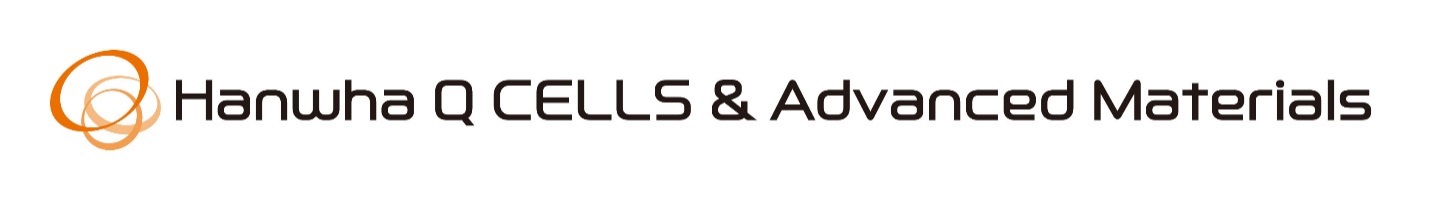 The Hanwha Q CELLS & Advanced Materials is pleased to announce the 5th Hanwha Q CELLS & Advanced Materials Non-tenured Faculty Award.    To demonstrate Hanwha’s commitments to promote cutting-edge research and innovation in Materials Chemistry & Processing, this award will support the career development of non-tenured young faculty particularly in the following areas.Polymer Composite Materials, Nano-composites (Aerospace, Automotive, Defense & SOC applications)Micro/Nano-cellular Materials3D Printing & 3D Printing materialsSimulation for Materials properties & Molding Process   Solar Cell/Module MaterialsFlexible Circuit Materials Adhesive for Electric vehicle  Award Eligibility: Non-tenured faculty with Korean heritage in North America, United Kingdom and Germany working in the chemistry, chemical engineering, Materials science and engineering and other related disciplines.,    No. of Awards: 2 AwardsAward amount: $12,000 as an unrestricted gift funding The awardee is required to attend and present a talk in Korea at “Hanwha Q CELLS & Advanced Materials non-tenured faculty award symposium” in the summers of 2019 and 2020. Application PackageShort Bio-sketch including a comprehensive list of publicationsSummary of research interest (max 1 page)Descriptions of research interest (max 5 pages)Application package must be submitted as a single word document file.TimelineSubmit your package to hanyoung@hanwha.com by March 31, 2019Announce the Awardees by April, 2019The 5th Hanwha Q CELLS & Advanced Materials Non-tenured Faculty Award in Korea (tentatively scheduled on June 10-11, 2019.)  Flight and hotel expenses will be separately provided by Hanwha 